(Approx. 619 words)Learning Technology Today Jim Cerny, 1st VP, Education Chair, and Forums CoordinatorSarasota Technology Users Grouphttps://thestug.org/ jimcerny123 ** gmail.comIn the ancient computer days, ten or so years ago, learning technology was very different than it is today. Before the dreaded COVID days of isolation, classroom settings were very popular for learning technology. Classrooms had individual computers, and the subjects were on general and basic topics everyone needed to learn. Most people then purchased their own computers for the first time and needed to know how to use them. Do you remember having to learn how to use a mouse? How about changing the size of a window on your screen or searching the Internet? In those days, these things were new to most people. Now technology training (not just "computer classes") has dramatically changed.The big jump off the cliff into something new in learning was the massive changes that COVID brought about. You know the story – training went to online classes, and in-person meetings were all but eliminated. Now that the COVID epidemic is over, have we returned to "normal" learning? I think not. Many of these changes will remain with us. So how do we adapt, and what do the "tech learning classes" look like today and in the future?I advise searching the Internet for the specific training you want or need. Here's why:1. More and more everyday devices will use more and more technology – refrigerators, cars, TVs, doorbells, and toilets. Can you imagine attending a class on how to use your refrigerator? No, I can't either, no matter how cool it would be! If there was a class, how many attending would have the same refrigerator with the same controls or options?2. There are too many options, and no one uses all of them. I am still learning my car's options and have been driving it for four years! A word-processor app like Word has options I am not even aware of and will probably not use anyway but may be very useful for a few people.3. Use of multiple devices – cell phones, TV adaptors, tablets, laptops, etc. Now you can get your email, watch a movie, or do your banking on different devices –each one will have a slightly different way of doing the same thing. Likewise, teaching even the same topic or app can be used differently on other devices.4. We tend to have specific needs from our technology. Do any of these questions sound familiar? -- "How do I put text on a photo?", "How do I read my email on my cell phone?" or "How do I get the sports channel I want on my TV?". Our needs and wants are now getting much more specific. A class on a specific topic and device would be attended by only a few people wanting that specific knowledge.5. We don't want to waste time learning things we will probably not use or already know. In any class, people come with different and unequal levels of experience and knowledge.6. People are used to "convenience learning" when they have time and do not have to travel. Many colleges provide "at home" learning using the Internet. All this is to say that the Internet is probably the best source for learning a specific task for a particular device. Ask Google, "How do I …" and be very specific. Enter the name, model, and year of your car, the make and model of your refrigerator, or your phone or tablet. Google loves specificity. Demonstration videos and text instructions will magically appear for you on any topic. It is truly a learning gold mine of knowledge – give it a try!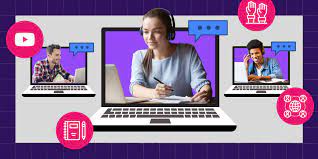 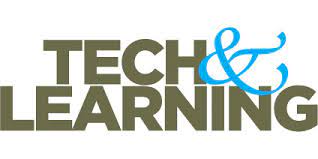 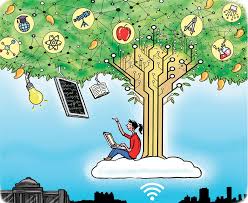 